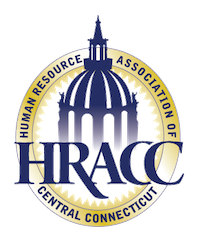 Overview of the Mentor ProgramA mentor program is one way of formalizing the relationship between HR professionals (mentors) and students who are pursuing careers in HR (mentees). Mentor programs offer a structured setting in which to develop beneficial one-on-one relationships between students and professionals. Acting as a friend, a teacher, and a guide to the real world, mentors have the opportunity to encourage and advise students by sharing their own experiences and knowledge of the HR profession. Benefits of a Mentor ProgramA successful mentor program provides opportunities for students to...Explore the world of work through interaction with professionals in the HR career of their choice.Gain an experienced HR practitioner's perspective on applying textbook concepts to real-life situations.Familiarize themselves with corporate protocol.Identify long-term professional development needs.Realize the value of networking.Develop a meaningful professional relationship over a specified period of time.A mentor program benefits professionals by allowing them to....Contribute to the professional development of the future HR workforce.Identify potential interns and new hires for their organization.Assist students in beginning successful careers.Give something back to the profession.If you are interested in this program, please complete your application on HRACC website by January 31, 2021.The mentor relationship will officially run for one semester.  You will be notified of your “match” on February 7, 2021.  Students and professionals will be matched accordingly based on information supplied in their applications.  Please send questions/comments to Administrator@HRACC.orgProgram RequirementsStudents: Must be pursuing an HR degree or have some HR coursework completed.Must be a full or part-time student in good standing.Must complete the mentee application.Mentors:Must be an active member of professional chapter and/or national SHRM.Must actively participate and support professional chapter eventsMust be a current HR practitioner.Must be willing to commit to the mentor program for a specified period of time.  Must complete the mentor application.Suggested Guidelines for Mentor/Mentee MeetingsMentor calls mentee to arrange initial meeting and discuss scheduling, within one week of assignment.Mentee calls mentor to arrange joint attendance at chapter meetings.Mentee calls mentor as needed for advice on HR-related course work and career direction.Mentors and mentees should plan on meeting at least four times, and participating in at least two of the suggested activities (see Suggested Activities on page 3). 1st MeetingSuggested conversation starters:MenteeExplain why you are interest in the HR profession.Discuss your perceptions and expectations of the mentor relationship.Ask questions.Plan future meetings and contacts.MentorDiscuss your current job responsibilities.Explain how you got into the profession.Discuss the necessary academic and personal preparation needed for your career.Share your feelings on the importance of networking and continued professional development.2nd MeetingMentee spends a day "shadowing" the mentor during a typical working day or virtually attending department meeting.3rd MeetingDiscussion of the experience in 2nd meeting. Completion of a suggested mentor/mentee. (See list below.)4th MeetingDiscussion of the mentor experience.
Discussion of the value of additional meetings or contact.
Completion of a suggested mentor/mentee activity (See list below).Suggested Mentor/Mentee ActivitiesLunch with mentor, mentee, and other HR professionals to discuss everyday challenges practitioners encounter in their work.Mentee attends a company training program with mentor.Mentor and mentee discuss proper business and telephone etiquette and corporate protocol.Mentee attends a safety committee meeting with mentor.Mentee attends a company staff meeting.Mentor and mentee attend a professional SHRM chapter meeting together. Mentor introduces mentee to other HR professionals.Mentee accompanies mentor to other professional meetings attended. Mentor discusses common employee grievances and issues such as sexual harassment and substance abuse. Explains how they are handled.Mentee observes the development of a special project such as a wellness program or health fair.Mentor reviews mentee's resume and offers suggestions for improvement.Mentee observes a day of recruiting.